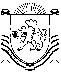 РЕСПУБЛИКА КРЫМРАЗДОЛЬНЕНСКИЙ РАЙОНАДМИНИСТРАЦИЯ БЕРЕЗОВСКОГОСЕЛЬСКОГО ПОСЕЛЕНИЯПОСТАНОВЛЕНИЕ        25 июня 2020 года                       с. Березовка                                     № 183О внесении изменений в постановление Администрации Березовского сельского поселения Раздольненского района Республики Крым от 14 декабря 2015 года № 145 «О порядке санкционирования оплаты денежных обязательств получателей средств бюджета Березовского сельского поселения и администраторов источников финансирования дефицита бюджета»В целях совершенствования порядка санкционирования оплаты денежных обязательств получателей средств бюджета муниципального образования Березовское сельское поселение Раздольненского района Республики Крым  и администраторов источников финансирования дефицита бюджета Березовского сельского поселения Раздольненского района Республики Крым ПОСТАНОВЛЯЮ:Внести в постановление Администрации Березовского сельского поселения Раздольненского района Республики Крым от 14 декабря 2015 года   № 145 «О порядке санкционирования оплаты денежных обязательств получателей средств бюджета Березовского сельского поселения и администраторов источников финансирования дефицита бюджета» изменения: Дополнить Порядок пунктом 10.1 следующего содержания:          «При санкционировании оплаты денежных обязательств по муниципальным контрактам, подлежащим казначейскому сопровождению в соответствии с частью  67 статьи 112 Федерального закона от 05.04.2013 № 44-ФЗ «О контрактной системе в сфере закупок товаров, работ, услуг для обеспечения государственных и муниципальных нужд», осуществлять контроль перечисления средств, подлежащих казначейскому сопровождению, исключительно на счета, открытые Управлению Федерального казначейства по Республике Крым для учета денежных средств юридических лиц, не являющихся участниками бюджетного процесса».          2.  Постановление вступает в силу с момента подписания.          3. Настоящее постановление подлежит опубликованию на сайте Администрации Березовского сельского поселения Раздольненского района Республики Крым.          4. Контроль за исполнением настоящего постановления возложить на заведующую сектором по вопросам финансов и бухгалтерского учёта Администрации Березовского сельского поселения Селимшаеву З.Председатель Березовского сельского совета –главаАдминистрации Березовского сельского поселения                                        А.Б.Назар                                                